INTERVENCIONES QUIRURGICASAÑO: 2019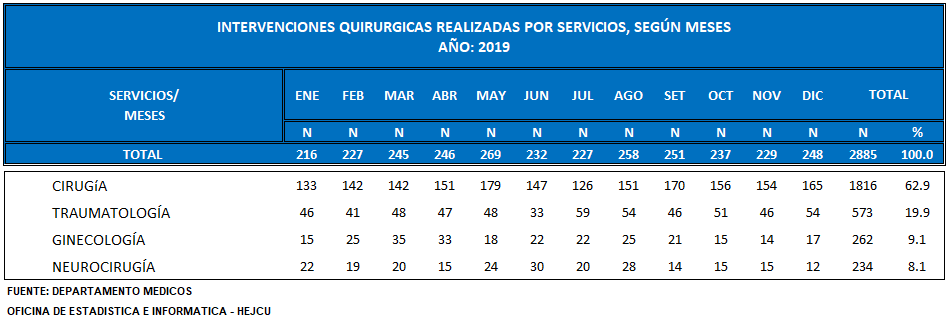 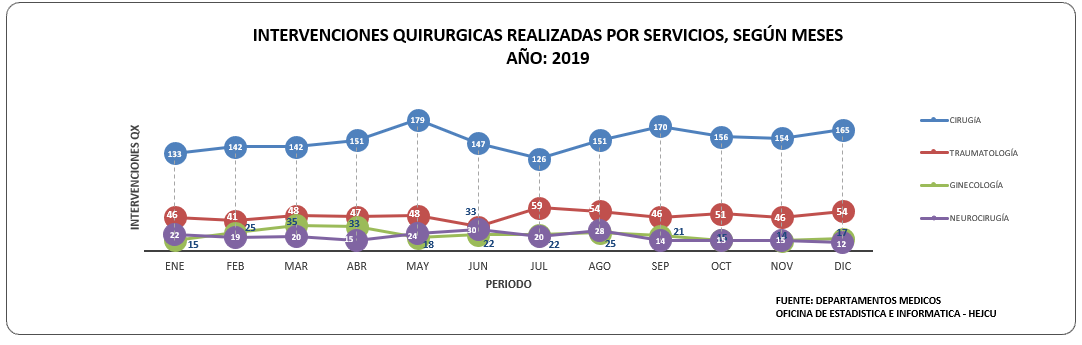 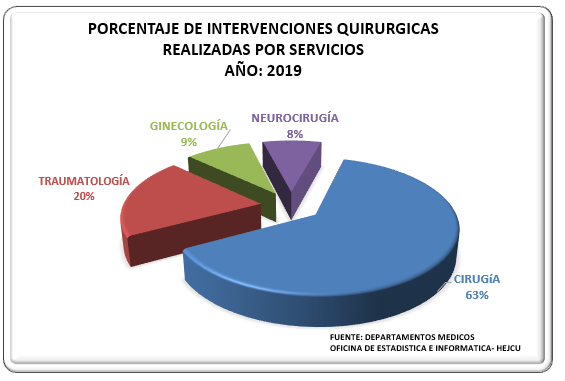 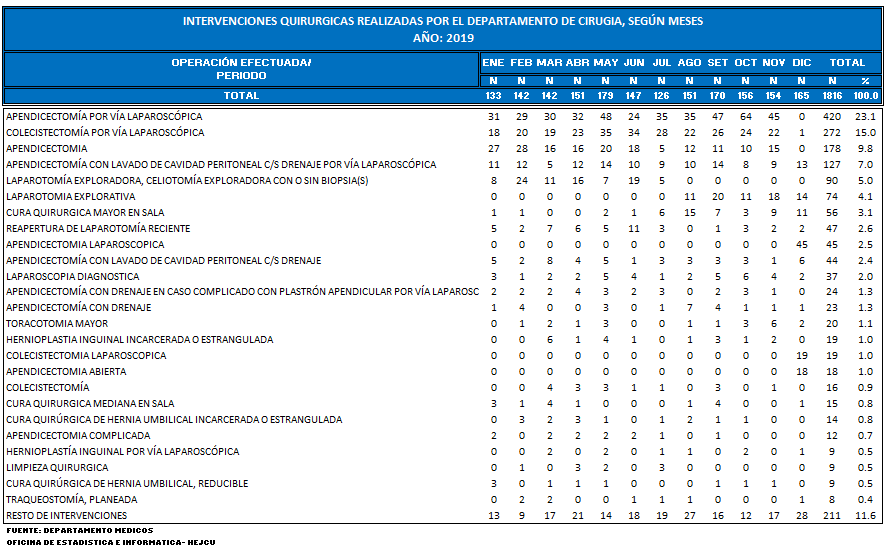 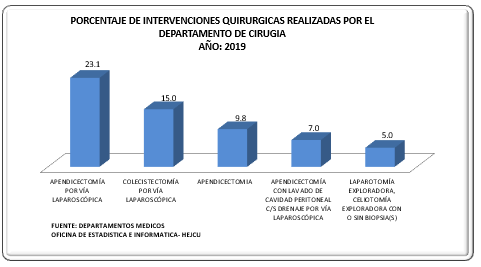 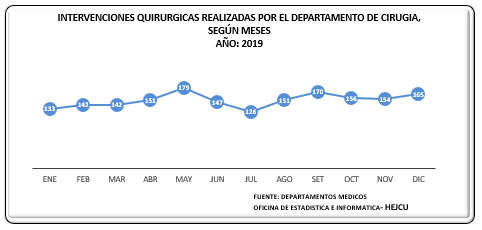 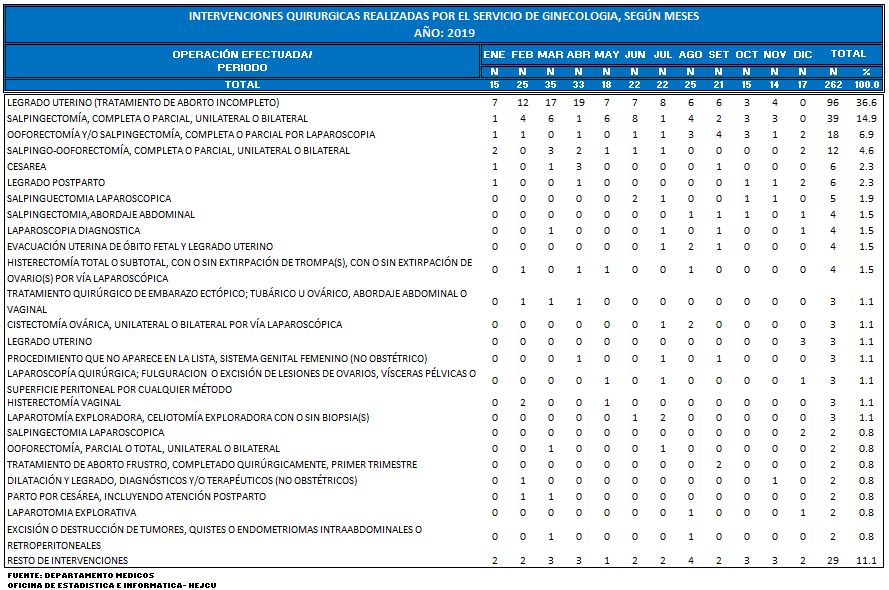 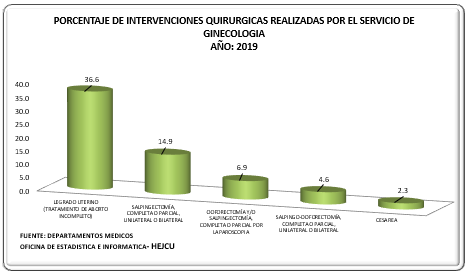 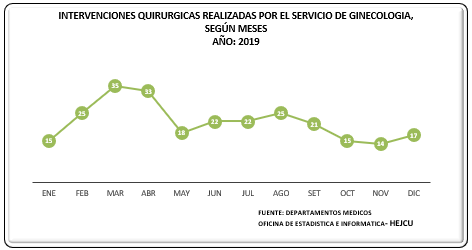 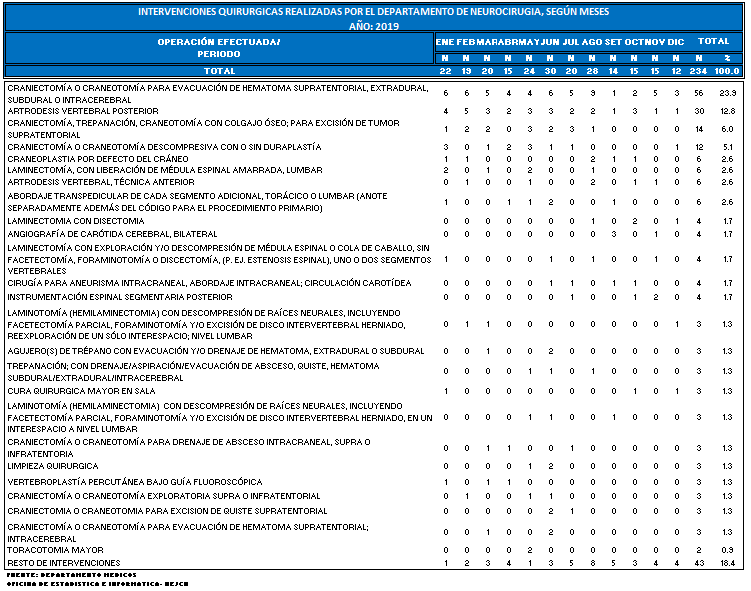 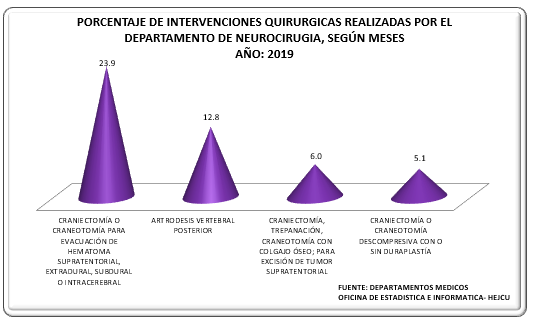 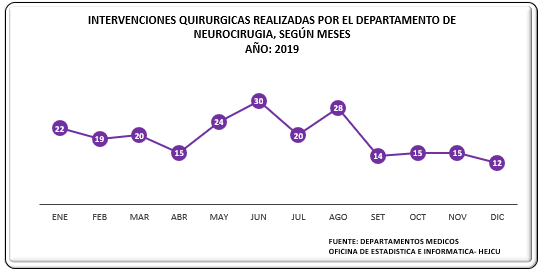 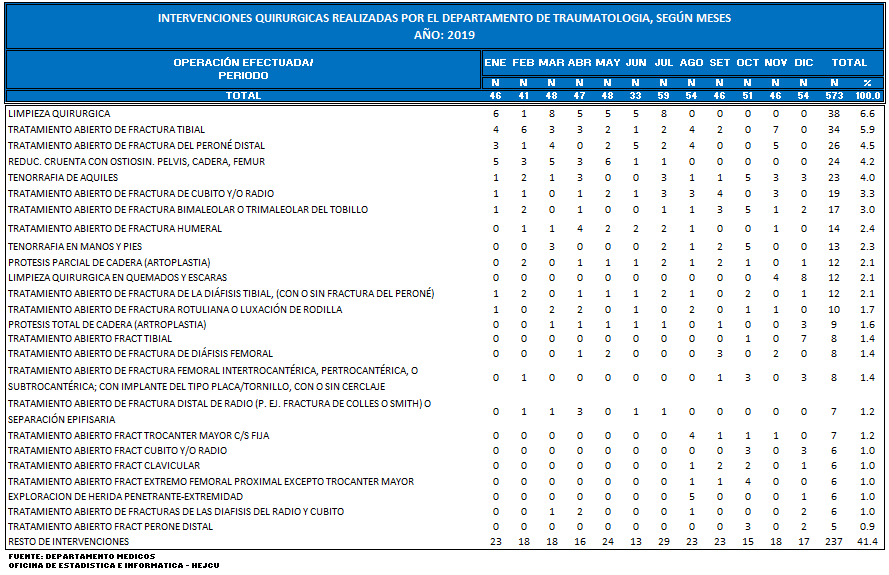 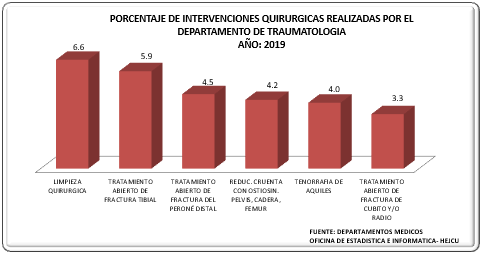 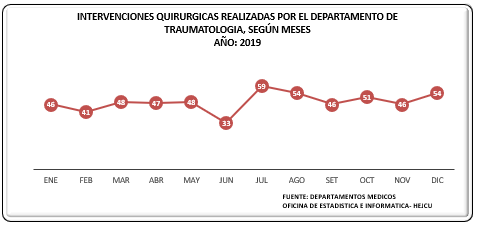 